OBRAZAC POZIVA ZA ORGANIZACIJU 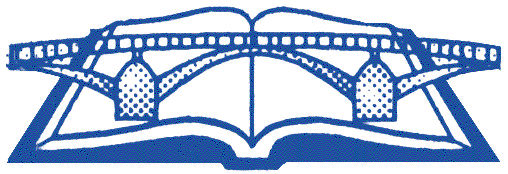 VIŠEDNEVNE IZVANUČIONIČKE NASTAVE1. Prije potpisivanja ugovora za ponudu odabrani davatelj usluga dužan je dostaviti ili dati školi na uvid:dokaz o registraciji (preslika izvatka iz sudskog ili obrtnog registra) iz kojeg je razvidno da je    davatelj usluga registriran za obavljanje djelatnosti turističke agencije,presliku rješenja nadležnog ureda državne uprave o ispunjavanju propisanih uvjeta za pružanje usluga turističke agencije – organiziranje paket-aranžmana, sklapanje ugovora i provedba ugovora o paket-aranžmanu, organizaciji izleta, sklapanje i provedba ugovora o izletu.2. Mjesec dana prije realizacije ugovora odabrani davatelj usluga dužan je dostaviti ili dati školi na uvid:dokaz o osiguranju jamčevine (za višednevnu ekskurziju ili višednevnu terensku nastavu),dokaz o osiguranju od odgovornosti za štetu koju turistička agencija prouzroči      neispunjenjem, djelomičnim ispunjenjem ili neurednim ispunjenjem obveza iz paket-aranžmana (preslika polica).Napomena:Pristigle ponude trebaju sadržavati i u cijenu uključivati:prijevoz sudionika isključivo prijevoznim sredstvima koji udovoljavaju propisimaosiguranje odgovornosti i jamčevinePonude trebaju biti:u skladu s propisima vezanim uz turističku djelatnost ili sukladno posebnim propisimarazrađene po traženim točkama i s iskazanom ukupnom cijenom po učeniku.U obzir će se uzimati ponude zaprimljene u poštanskome uredu ili osobno dostavljene na školsku ustanovu do navedenoga roka.4) Školska ustanova ne smije mijenjati sadržaj obrasca poziva, već samo popunjavati prazne rubrike.Potencijalni davatelj usluga može dostaviti i prijedlog drugih pogodnosti ili sadržaja koje može ponuditi vezano uz objavljeni poziv, ako je to školska ustanova označila pod brojem 10. točke e) obrasca. U slučaju da isti iziskuje povećanje troškova po učeniku, potencijalni davatelj ih je dužan obrazložiti.Broj poziva1./2015.1.Podaci o školi:Podaci o školi:Podaci o školi:Podaci o školi:Podaci o školi:Podaci o školi:Upisati tražene podatkeUpisati tražene podatkeUpisati tražene podatkeUpisati tražene podatkeUpisati tražene podatkeUpisati tražene podatkeUpisati tražene podatkeUpisati tražene podatkeUpisati tražene podatkeIme škole:Ime škole:Ime škole:Ime škole:Ime škole:Ime škole:OSNOVNA ŠKOLA TRILJ OSNOVNA ŠKOLA TRILJ OSNOVNA ŠKOLA TRILJ OSNOVNA ŠKOLA TRILJ OSNOVNA ŠKOLA TRILJ OSNOVNA ŠKOLA TRILJ OSNOVNA ŠKOLA TRILJ OSNOVNA ŠKOLA TRILJ OSNOVNA ŠKOLA TRILJ Adresa:     Adresa:     Adresa:     Adresa:     Adresa:     Adresa:     POLJIČKE REPUBLIKE 18POLJIČKE REPUBLIKE 18POLJIČKE REPUBLIKE 18POLJIČKE REPUBLIKE 18POLJIČKE REPUBLIKE 18POLJIČKE REPUBLIKE 18POLJIČKE REPUBLIKE 18POLJIČKE REPUBLIKE 18POLJIČKE REPUBLIKE 18Mjesto:Mjesto:Mjesto:Mjesto:Mjesto:Mjesto:TRILJTRILJTRILJTRILJTRILJTRILJTRILJTRILJTRILJPoštanski broj:Poštanski broj:Poštanski broj:Poštanski broj:Poštanski broj:Poštanski broj:2124021240212402124021240212402124021240212402. Korisnici usluge su učenici:Korisnici usluge su učenici:Korisnici usluge su učenici:Korisnici usluge su učenici:Korisnici usluge su učenici:Korisnici usluge su učenici:4.4.4.4.4.4.razredarazredarazreda3.Tip putovanja:Tip putovanja:Tip putovanja:Tip putovanja:Tip putovanja:Tip putovanja:Uz planirano upisati broj dana i noćenjaUz planirano upisati broj dana i noćenjaUz planirano upisati broj dana i noćenjaUz planirano upisati broj dana i noćenjaUz planirano upisati broj dana i noćenjaUz planirano upisati broj dana i noćenjaUz planirano upisati broj dana i noćenjaUz planirano upisati broj dana i noćenjaUz planirano upisati broj dana i noćenja a)Škola u prirodiŠkola u prirodiŠkola u prirodiŠkola u prirodiŠkola u prirodidanadanadanadananoćenjanoćenjanoćenjanoćenjanoćenjab)Višednevna terenska nastavaVišednevna terenska nastavaVišednevna terenska nastavaVišednevna terenska nastavaVišednevna terenska nastava3              dana3              dana3              dana3              dana2           noćenja2           noćenja2           noćenja2           noćenja2           noćenjac)Školska ekskurzijaŠkolska ekskurzijaŠkolska ekskurzijaŠkolska ekskurzijaŠkolska ekskurzijadanadanadanadananoćenjanoćenjanoćenjanoćenjanoćenjad)PosjetPosjetPosjetPosjetPosjetdanadanadanadananoćenjanoćenjanoćenjanoćenjanoćenja4.Odredište:Odredište:Odredište:Odredište:Odredište:Odredište:Upisati područje ime/imena države/državaUpisati područje ime/imena države/državaUpisati područje ime/imena države/državaUpisati područje ime/imena države/državaUpisati područje ime/imena države/državaUpisati područje ime/imena države/državaUpisati područje ime/imena države/državaUpisati područje ime/imena države/državaUpisati područje ime/imena države/državaa)u Republici Hrvatskoj  u Republici Hrvatskoj  u Republici Hrvatskoj  u Republici Hrvatskoj  u Republici Hrvatskoj  XXXXXXXXXb)u inozemstvuu inozemstvuu inozemstvuu inozemstvuu inozemstvu5.Planirano vrijeme realizacije:(predložiti u okvirnom terminu od dva tjedna)Planirano vrijeme realizacije:(predložiti u okvirnom terminu od dva tjedna)Planirano vrijeme realizacije:(predložiti u okvirnom terminu od dva tjedna)Planirano vrijeme realizacije:(predložiti u okvirnom terminu od dva tjedna)Planirano vrijeme realizacije:(predložiti u okvirnom terminu od dva tjedna)Planirano vrijeme realizacije:(predložiti u okvirnom terminu od dva tjedna)od  23.    05.    05.Do  25.Do  25.    05.    05.    05.2016.5.Planirano vrijeme realizacije:(predložiti u okvirnom terminu od dva tjedna)Planirano vrijeme realizacije:(predložiti u okvirnom terminu od dva tjedna)Planirano vrijeme realizacije:(predložiti u okvirnom terminu od dva tjedna)Planirano vrijeme realizacije:(predložiti u okvirnom terminu od dva tjedna)Planirano vrijeme realizacije:(predložiti u okvirnom terminu od dva tjedna)Planirano vrijeme realizacije:(predložiti u okvirnom terminu od dva tjedna)DatumMjesecMjesecDatumDatumMjesecMjesecMjesecGodina6.Broj sudionika:Broj sudionika:Broj sudionika:Broj sudionika:Broj sudionika:Broj sudionika:Upisati  brojUpisati  brojUpisati  brojUpisati  brojUpisati  brojUpisati  brojUpisati  brojUpisati  brojUpisati  broja) Predviđeni broj učenikaPredviđeni broj učenikaPredviđeni broj učenikaPredviđeni broj učenikaPredviđeni broj učenika6868s mogućnošću odstupanja za tri učenikas mogućnošću odstupanja za tri učenikas mogućnošću odstupanja za tri učenikas mogućnošću odstupanja za tri učenikas mogućnošću odstupanja za tri učenikas mogućnošću odstupanja za tri učenikas mogućnošću odstupanja za tri učenikab) Predviđeni broj učiteljaPredviđeni broj učiteljaPredviđeni broj učiteljaPredviđeni broj učiteljaPredviđeni broj učitelja             9             9             9             9             9             9             9             9             9c) Očekivani broj gratis ponuda za učenikeOčekivani broj gratis ponuda za učenikeOčekivani broj gratis ponuda za učenikeOčekivani broj gratis ponuda za učenikeOčekivani broj gratis ponuda za učenike             4             4             4             4             4             4             4             4             47.Plan puta:Plan puta:Plan puta:Plan puta:Plan puta:Plan puta:Upisati traženoUpisati traženoUpisati traženoUpisati traženoUpisati traženoUpisati traženoUpisati traženoUpisati traženoUpisati traženoMjesto polaskaMjesto polaskaMjesto polaskaMjesto polaskaMjesto polaskaMjesto polaskaTRILJTRILJTRILJTRILJTRILJTRILJTRILJTRILJTRILJUsputna odredištaUsputna odredištaUsputna odredištaUsputna odredištaUsputna odredištaUsputna odredištaSLUNJ, KRAPINA, TRAKOŠĆAN, ZAGREBSLUNJ, KRAPINA, TRAKOŠĆAN, ZAGREBSLUNJ, KRAPINA, TRAKOŠĆAN, ZAGREBSLUNJ, KRAPINA, TRAKOŠĆAN, ZAGREBSLUNJ, KRAPINA, TRAKOŠĆAN, ZAGREBSLUNJ, KRAPINA, TRAKOŠĆAN, ZAGREBSLUNJ, KRAPINA, TRAKOŠĆAN, ZAGREBSLUNJ, KRAPINA, TRAKOŠĆAN, ZAGREBSLUNJ, KRAPINA, TRAKOŠĆAN, ZAGREBKrajnji cilj putovanjaKrajnji cilj putovanjaKrajnji cilj putovanjaKrajnji cilj putovanjaKrajnji cilj putovanjaKrajnji cilj putovanjaOROSLAVJEOROSLAVJEOROSLAVJEOROSLAVJEOROSLAVJEOROSLAVJEOROSLAVJEOROSLAVJEOROSLAVJE8.Vrsta prijevoza:Vrsta prijevoza:Vrsta prijevoza:Vrsta prijevoza:Vrsta prijevoza:Vrsta prijevoza:Traženo označiti ili dopisati kombinacijeTraženo označiti ili dopisati kombinacijeTraženo označiti ili dopisati kombinacijeTraženo označiti ili dopisati kombinacijeTraženo označiti ili dopisati kombinacijeTraženo označiti ili dopisati kombinacijeTraženo označiti ili dopisati kombinacijeTraženo označiti ili dopisati kombinacijeTraženo označiti ili dopisati kombinacijea)Autobus koji udovoljava zakonskim propisima za prijevoz učenikaAutobus koji udovoljava zakonskim propisima za prijevoz učenikaAutobus koji udovoljava zakonskim propisima za prijevoz učenikaAutobus koji udovoljava zakonskim propisima za prijevoz učenikaAutobus koji udovoljava zakonskim propisima za prijevoz učenikaX   (NE AUTOBUS NA KAT)X   (NE AUTOBUS NA KAT)X   (NE AUTOBUS NA KAT)X   (NE AUTOBUS NA KAT)X   (NE AUTOBUS NA KAT)X   (NE AUTOBUS NA KAT)X   (NE AUTOBUS NA KAT)X   (NE AUTOBUS NA KAT)X   (NE AUTOBUS NA KAT)b)VlakVlakVlakVlakVlakc) BrodBrodBrodBrodBrodd)ZrakoplovZrakoplovZrakoplovZrakoplovZrakoplove)Kombinirani prijevozKombinirani prijevozKombinirani prijevozKombinirani prijevozKombinirani prijevoz9.Smještaj i prehrana:Smještaj i prehrana:Smještaj i prehrana:Smještaj i prehrana:Smještaj i prehrana:Smještaj i prehrana:Označiti s (X)  jednu ili više mogućnosti smještajaOznačiti s (X)  jednu ili više mogućnosti smještajaOznačiti s (X)  jednu ili više mogućnosti smještajaOznačiti s (X)  jednu ili više mogućnosti smještajaOznačiti s (X)  jednu ili više mogućnosti smještajaOznačiti s (X)  jednu ili više mogućnosti smještajaOznačiti s (X)  jednu ili više mogućnosti smještajaOznačiti s (X)  jednu ili više mogućnosti smještajaOznačiti s (X)  jednu ili više mogućnosti smještajaa)a)a)HostelHostelHostelb)b)b)Hotel  Hotel  Hotel  (upisati broj ***)(upisati broj ***)(upisati broj ***)(upisati broj ***)(upisati broj ***)(upisati broj ***)(upisati broj ***)(upisati broj ***)(upisati broj ***)c)c)c)PansionPansionPansionX  (PANSION ZAGI)X  (PANSION ZAGI)X  (PANSION ZAGI)X  (PANSION ZAGI)X  (PANSION ZAGI)X  (PANSION ZAGI)X  (PANSION ZAGI)X  (PANSION ZAGI)X  (PANSION ZAGI)d)d)d)Prehrana na bazi polupansionaPrehrana na bazi polupansionaPrehrana na bazi polupansionae)e)e)Prehrana na bazi punogapansionaPrehrana na bazi punogapansionaPrehrana na bazi punogapansionaXXXXXXXXXf)f)f)Drugo (upisati što se traži)Drugo (upisati što se traži)Drugo (upisati što se traži)10.U cijenu ponude uračunati:  U cijenu ponude uračunati:  U cijenu ponude uračunati:  U cijenu ponude uračunati:  U cijenu ponude uračunati:  U cijenu ponude uračunati:  Upisati traženo s imenima svakog muzeja, nacionalnog parka ili parka prirode, dvorca, grada, radionice i sl. ili označiti s X  (za  e)Upisati traženo s imenima svakog muzeja, nacionalnog parka ili parka prirode, dvorca, grada, radionice i sl. ili označiti s X  (za  e)Upisati traženo s imenima svakog muzeja, nacionalnog parka ili parka prirode, dvorca, grada, radionice i sl. ili označiti s X  (za  e)Upisati traženo s imenima svakog muzeja, nacionalnog parka ili parka prirode, dvorca, grada, radionice i sl. ili označiti s X  (za  e)Upisati traženo s imenima svakog muzeja, nacionalnog parka ili parka prirode, dvorca, grada, radionice i sl. ili označiti s X  (za  e)Upisati traženo s imenima svakog muzeja, nacionalnog parka ili parka prirode, dvorca, grada, radionice i sl. ili označiti s X  (za  e)Upisati traženo s imenima svakog muzeja, nacionalnog parka ili parka prirode, dvorca, grada, radionice i sl. ili označiti s X  (za  e)Upisati traženo s imenima svakog muzeja, nacionalnog parka ili parka prirode, dvorca, grada, radionice i sl. ili označiti s X  (za  e)Upisati traženo s imenima svakog muzeja, nacionalnog parka ili parka prirode, dvorca, grada, radionice i sl. ili označiti s X  (za  e)a)Ulaznice zaUlaznice zaUlaznice zaUlaznice zaUlaznice zaNAVEDENE SADRŽAJE U PROGRAMU (SLAPOVI RASTOKE, MUZEJ KRAPINSKOG NEANDERTALCA, DVORAC TRAKOŠĆAN, TEHNIČKI MUZEJ)NAVEDENE SADRŽAJE U PROGRAMU (SLAPOVI RASTOKE, MUZEJ KRAPINSKOG NEANDERTALCA, DVORAC TRAKOŠĆAN, TEHNIČKI MUZEJ)NAVEDENE SADRŽAJE U PROGRAMU (SLAPOVI RASTOKE, MUZEJ KRAPINSKOG NEANDERTALCA, DVORAC TRAKOŠĆAN, TEHNIČKI MUZEJ)NAVEDENE SADRŽAJE U PROGRAMU (SLAPOVI RASTOKE, MUZEJ KRAPINSKOG NEANDERTALCA, DVORAC TRAKOŠĆAN, TEHNIČKI MUZEJ)NAVEDENE SADRŽAJE U PROGRAMU (SLAPOVI RASTOKE, MUZEJ KRAPINSKOG NEANDERTALCA, DVORAC TRAKOŠĆAN, TEHNIČKI MUZEJ)NAVEDENE SADRŽAJE U PROGRAMU (SLAPOVI RASTOKE, MUZEJ KRAPINSKOG NEANDERTALCA, DVORAC TRAKOŠĆAN, TEHNIČKI MUZEJ)NAVEDENE SADRŽAJE U PROGRAMU (SLAPOVI RASTOKE, MUZEJ KRAPINSKOG NEANDERTALCA, DVORAC TRAKOŠĆAN, TEHNIČKI MUZEJ)NAVEDENE SADRŽAJE U PROGRAMU (SLAPOVI RASTOKE, MUZEJ KRAPINSKOG NEANDERTALCA, DVORAC TRAKOŠĆAN, TEHNIČKI MUZEJ)NAVEDENE SADRŽAJE U PROGRAMU (SLAPOVI RASTOKE, MUZEJ KRAPINSKOG NEANDERTALCA, DVORAC TRAKOŠĆAN, TEHNIČKI MUZEJ)b)Sudjelovanje u radionicamaSudjelovanje u radionicamaSudjelovanje u radionicamaSudjelovanje u radionicamaSudjelovanje u radionicamac)Vodiča za razgled gradaVodiča za razgled gradaVodiča za razgled gradaVodiča za razgled gradaVodiča za razgled gradaX (ZAGREB)X (ZAGREB)X (ZAGREB)X (ZAGREB)X (ZAGREB)X (ZAGREB)X (ZAGREB)X (ZAGREB)X (ZAGREB)d)          Drugi zahtjeviDrugi zahtjeviDrugi zahtjeviDrugi zahtjeviDrugi zahtjevie)Prijedlog dodatnih sadržaja koji mogu pridonijeti kvaliteti realizacije Prijedlog dodatnih sadržaja koji mogu pridonijeti kvaliteti realizacije Prijedlog dodatnih sadržaja koji mogu pridonijeti kvaliteti realizacije Prijedlog dodatnih sadržaja koji mogu pridonijeti kvaliteti realizacije Prijedlog dodatnih sadržaja koji mogu pridonijeti kvaliteti realizacije XXXXXXXXX11.U cijenu uključiti i stavke putnog osiguranja od:U cijenu uključiti i stavke putnog osiguranja od:U cijenu uključiti i stavke putnog osiguranja od:U cijenu uključiti i stavke putnog osiguranja od:U cijenu uključiti i stavke putnog osiguranja od:U cijenu uključiti i stavke putnog osiguranja od:U cijenu uključiti i stavke putnog osiguranja od:U cijenu uključiti i stavke putnog osiguranja od:Traženo označiti s X ili dopisati ( za br. 12 )Traženo označiti s X ili dopisati ( za br. 12 )Traženo označiti s X ili dopisati ( za br. 12 )Traženo označiti s X ili dopisati ( za br. 12 )Traženo označiti s X ili dopisati ( za br. 12 )Traženo označiti s X ili dopisati ( za br. 12 )Traženo označiti s X ili dopisati ( za br. 12 )a)a)posljedica nesretnoga slučaja i bolesti na  putovanjuposljedica nesretnoga slučaja i bolesti na  putovanjuposljedica nesretnoga slučaja i bolesti na  putovanjuposljedica nesretnoga slučaja i bolesti na  putovanjuposljedica nesretnoga slučaja i bolesti na  putovanjuposljedica nesretnoga slučaja i bolesti na  putovanjuXXXXXXXb)b)zdravstvenog osiguranja za vrijeme puta i boravka u inozemstvu zdravstvenog osiguranja za vrijeme puta i boravka u inozemstvu zdravstvenog osiguranja za vrijeme puta i boravka u inozemstvu zdravstvenog osiguranja za vrijeme puta i boravka u inozemstvu zdravstvenog osiguranja za vrijeme puta i boravka u inozemstvu zdravstvenog osiguranja za vrijeme puta i boravka u inozemstvu c)c)otkaza putovanjaotkaza putovanjaotkaza putovanjaotkaza putovanjaotkaza putovanjaotkaza putovanjaXXXXXXXd)d)troškova pomoći povratka u mjesto polazišta u slučaju nesreće i bolestitroškova pomoći povratka u mjesto polazišta u slučaju nesreće i bolestitroškova pomoći povratka u mjesto polazišta u slučaju nesreće i bolestitroškova pomoći povratka u mjesto polazišta u slučaju nesreće i bolestitroškova pomoći povratka u mjesto polazišta u slučaju nesreće i bolestitroškova pomoći povratka u mjesto polazišta u slučaju nesreće i bolestiXXXXXXXe)e)oštećenja i gubitka prtljageoštećenja i gubitka prtljageoštećenja i gubitka prtljageoštećenja i gubitka prtljageoštećenja i gubitka prtljageoštećenja i gubitka prtljage12.        Dostava ponuda:12.        Dostava ponuda:12.        Dostava ponuda:12.        Dostava ponuda:12.        Dostava ponuda:12.        Dostava ponuda:12.        Dostava ponuda:12.        Dostava ponuda:12.        Dostava ponuda:12.        Dostava ponuda:12.        Dostava ponuda:12.        Dostava ponuda:12.        Dostava ponuda:12.        Dostava ponuda:12.        Dostava ponuda:12.        Dostava ponuda:Rok dostave ponuda je Rok dostave ponuda je Rok dostave ponuda je Rok dostave ponuda je Rok dostave ponuda je                              14.12.2015.                                                             14.12.2015.                                                             14.12.2015.                                 (datum) (datum) (datum) (datum) (datum) (datum) (datum)         Javno otvaranje ponuda održat će se u Školi dana         Javno otvaranje ponuda održat će se u Školi dana         Javno otvaranje ponuda održat će se u Školi dana         Javno otvaranje ponuda održat će se u Školi dana         Javno otvaranje ponuda održat će se u Školi dana         Javno otvaranje ponuda održat će se u Školi dana         Javno otvaranje ponuda održat će se u Školi dana         Javno otvaranje ponuda održat će se u Školi dana         Javno otvaranje ponuda održat će se u Školi dana18.12.2015.18.12.2015.18.12.2015.18.12.2015.18.12.2015.u    17:30    satiu    17:30    sati